Max MustermannMusterstraße 3807384 MusterstadtMusterunternehmenFrau Gisela MüllerMusterstraße 1589321 MusterstadtMusterstadt, 1. April 2023Bewerbung um eine Ausbildung zum Kaufmann für BüromanagementSehr geehrte Frau Müller,auf der Suche nach einer Ausbildung zur Kauffrau für Büromanagement bin ich über das Studyflix Jobportal auf Ihre Anzeige gestoßen. Start-Ups wie [Musterunternehmen] wecken mein Interesse besonders, weil sie zeigen, dass eine Kombination von innovativen Ideen und motivierter Arbeit auch ohne langjähriges Bestehen eines Unternehmens zu großen wirtschaftlichen Erfolgen führen kann. Derzeit besuche ich das Muster-Gymnasium Musterstadt, das ich im Juli nächsten Jahres mit der allgemeinen Hochschulreife abschließen werde. Mein Organisationstalent und meine Fähigkeit, einer Tätigkeit strukturiert und zielgerichtet nachzugehen, habe ich im Rahmen eines vierwöchigen Schülerpraktikums im Bereich der technischen Sachbearbeitung der Deutschen Bahn entdeckt. Während des Praktikums habe ich erste Einblicke in die Analyse und Auswertung von Kennzahlen des laufenden Betriebes erhalten. Dabei habe ich gelernt, dass diese Tätigkeiten von hoher Bedeutung für das langfristige Erreichen der Unternehmensziele sind. Mein Praktikumsbeauftragter lobte mich für meine gewissenhafte Art und meine strukturierte Arbeitsweise.In der Freizeit engagiere ich mich für die Haustierhilfe Musterstadt, einem ehrenamtlichen Verein. Zu meinen Tätigkeiten gehören beispielsweise Spaziergänge mit Hunden berufstätiger Menschen oder die Fütterung von Haustieren, deren Besitzer im Urlaub oder im Krankenhaus sind. Der Ausbildung zur Kauffrau für Büromanagement in Ihrem Unternehmen blicke ich mit großer Freude entgegen. Ich freue mich auf eine Einladung zum Vorstellungsgespräch, damit wir uns persönlich kennenlernen können.Mit freundlichen Grüßen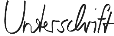 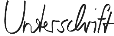 Max Mustermann